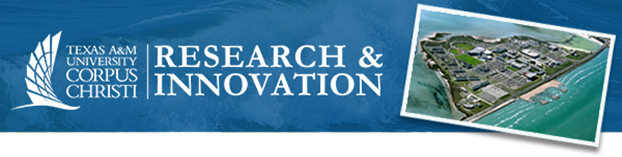 TAMU-CC and TAMU System PoliciesThe NSF Research Experiences for Undergraduates (REU) requires that all REU proposals include a policy or code of conduct addressing sexual harassment, other forms of harassment, and sexual assault. The REU solicitation states: Proposers should provide an orientation for all participants in the REU Site (REU students, faculty, postdocs, graduate students, other research mentors, etc.) to cover expectations of behavior to ensure a safe and respectful environment for all participants, and to review the organization's policy or code of conduct addressing sexual harassment, other forms of harassment, and sexual assault, including reporting and complaint procedures. For additional information, see the NSF policies at https://www.nsf.gov/od/odi/harassment.jsp and the "Promising Practices" at https://www.nsf.gov/od/odi/promising_practices/index.jsp.The following sections includes links to documents and websites for information regarding TAMU-CC and TAMUS policies on sexual harassment, other forms of harassment, and sexual assault. The resources in this guide may be used in the Student and Mentor Professional Development section of your REU proposal. If you have any questions or would like assistance with your REU proposal, please contact Jayne-Marie Linguist (jayne-marie.linguist@tamucc.edu). Questions specific to your directorate/division’s expectations on these policies should be directed to your Program Officer.TAMU-CC PoliciesTAMU-CC Title IXTAMU-CC Student Conduct and Community StandardsTAMU-CC Civil Rights ComplianceOther University Rules and ProceduresTexas A&M University-Corpus Christi follows Texas A&M University System policies under the TAMUS Civil Rights Compliance. TAMU-CC employees are required to complete training on the TAMUS Civil Rights Compliance policy and Title IX Responsible Employees course.TAMU System PoliciesTAMUS Civil Rights ComplianceAll Texas A&M University System (TAMUS) employees, except for those defined as confidential, such as health care personnel and trained sexual assault advocates, are mandated reporters of sexual harassment, sexual assault, dating and domestic violence, stalking, and sex-based discrimination. All entering freshman and undergraduate transfer students of TAMUS member universities must complete orientation training on sexual harassment, sexual assault, dating and domestic violence, and stalking awareness. Finally, TAMUS mandates that all university members implement prevention and outreach programs for sexual harassment, sexual assault, dating and domestic violence, and stalking.